РЕСПУБЛИКА БЕЛАРУСЬ                                  ┌─────────────────────────┐             ПАСПОРТ              │                         │       воинского захоронения      │                         │     (захоронения жертв войн)     │        1110│                                  └─────────────────────────┘                                        (учетный номер)Место и дата захоронения: Минская область, Минский район, Юзуфовский сельсовет, агр. Юзуфово,1944год                                          (область, район, город, сельсовет, населенный пункт, число, месяц, год)2. Вид захоронения: братская могила3. Охранная зона (границы захоронения): 4 х 5 м4. Краткое описание захоронения и его состояние: гранитный обелиск высотой 2,8м. 2 надгробные плиты с именами погибших. Установлены в 1975г. Состояние хорошее.___________________________5. Количество захороненных:6. Персональные сведения о захороненных:7. Кто осуществляет уход за захоронением: Юзуфовский сельисполком, ГУО «Буцевичский УПК детский сад-средняя школа» ___________________________________________________________________________10. Дополнительная информация ___________________________________________________________________________________________________________________________________________________________________________________________________ВсегоВ том числе по категориямВ том числе по категориямВ том числе по категориямВ том числе по категориямВ том числе по категориямВ том числе по категориямВ том числе по категориямВ том числе по категориямИз нихИз нихПриме-
чаниеВсеговоеннослужащихвоеннослужащихучастников сопротивленияучастников сопротивлениявоеннопленныхвоеннопленныхжертв войнжертв войнИз нихИз нихПриме-
чаниеВсегоизве-
стныхнеиз-
вест-
ныхизве-
стныхнеиз-
вест-
ныхизве-
стныхнеиз-
вест-
ныхизве-
стныхнеиз-
вест-
ныхизве-
стныхнеиз-
вест-
ныхПриме-
чание7410631000001163N
п/пВоинское званиеФамилияСобственное имяОтчество (если таковое имеется)Дата рожденияДата гибели или смертиМесто первичного захороненияМесто службыМесто рождения и призыва1СержантБЕЛЯЕВИВАНВАСИЛЬЕВИЧ1944д. Юзуфово2РядовойБОРСУКОВФЕДОРПАВЛОВИЧ1944д. Юзуфово3Ст.сержантГУРИКОВИВАНФЕДОРОВИЧ1944д. Юзуфово4СтаршинаДАВЫДЕНКОИВАНСЕРГЕЕВИЧ1944д. Юзуфово5Звание не известноЕРМОЛАЕВ1944д. Юзуфово6ПартизанМИХАЙЛОВМИТРОФАНПАВЛОВИЧ19111944д. Юзуфово7РядовойНЕЛЮБИНСЕРАФИМВЛАДИМИРОВИЧ1944д. Юзуфово8РядовойОСТАПЕНКОВАСИЛИЙИВАНОВИЧ1944д. Юзуфово9РядовойПИЖУКСТЕПАНГРИГОРЬЕВИЧ19171944д. Юзуфово10Мл.лейтенантПРАЖНИКОВАС1944д. Юзуфово11ЛейтенантТКАЧЕНКОАЛЕКСАНДРМИХАЙЛОВИЧ1944д. Юзуфово8. Фотоснимок захоронения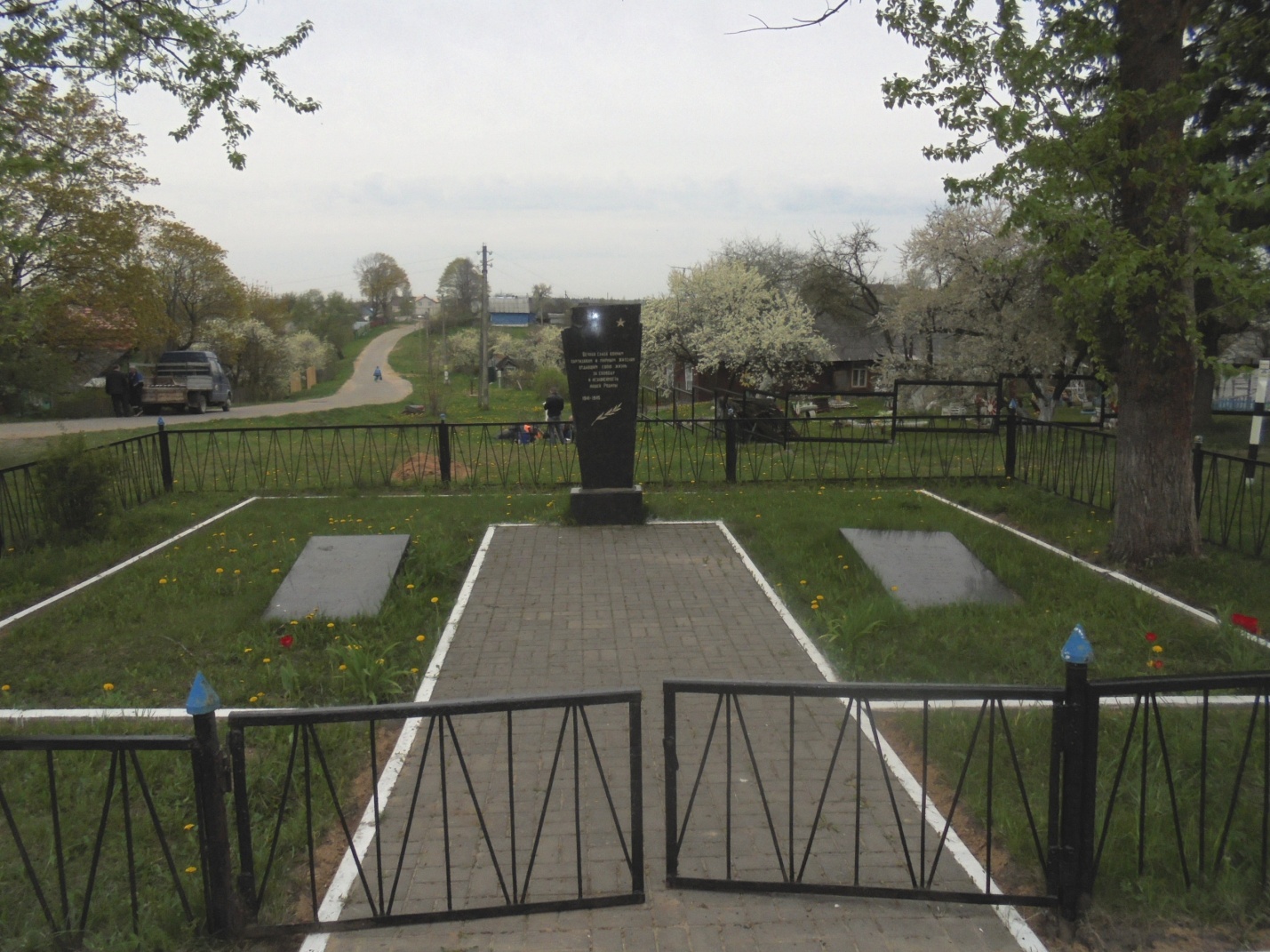 9. Карта расположения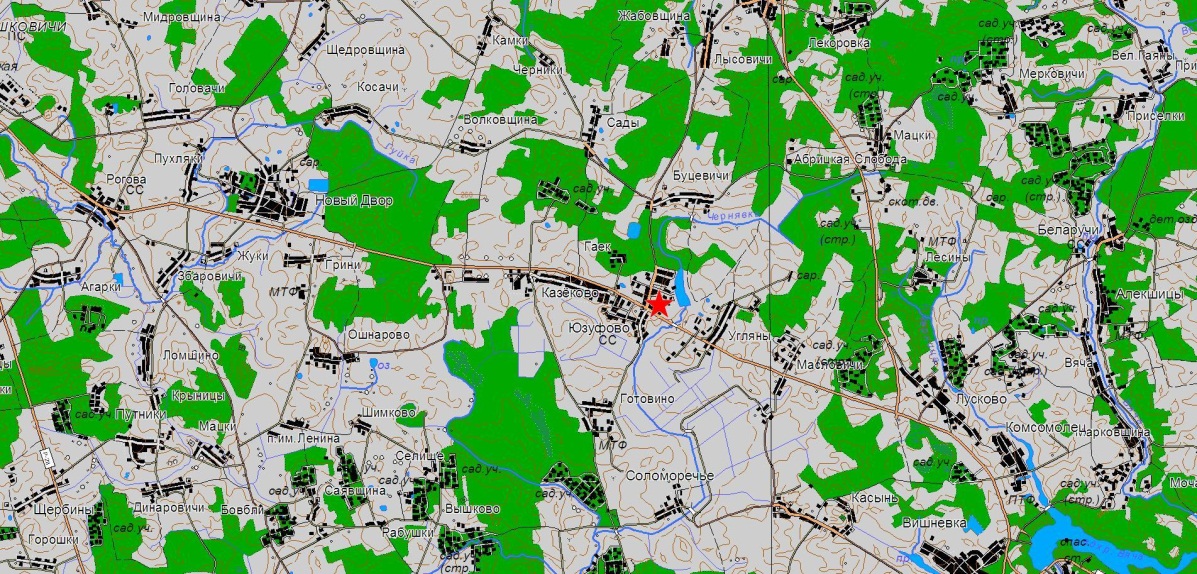 8. Фотоснимок захоронения9. Карта расположения